Артикуляционные гимнастики Ежедневное выполнение артикуляционной гимнастики помогает выработать правильные движения артикуляционного аппарата, привести в норму все звуки речи, улучшить общее оформление речевого потока.Данные гимнастики выполнять по рекомендации логопеда с четырех лет.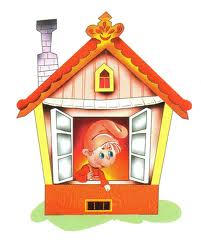 Автор Капустина М.В.Снег – снежокТучка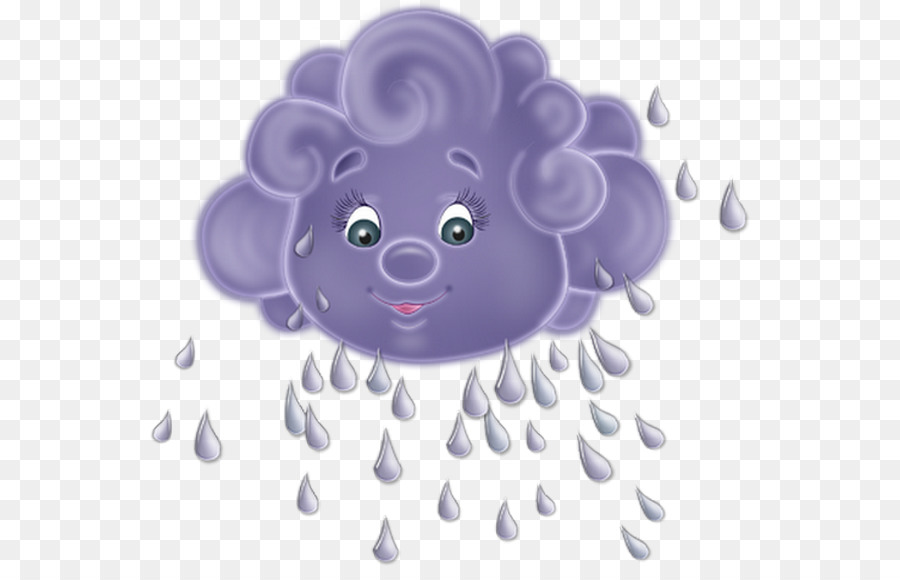 Угощение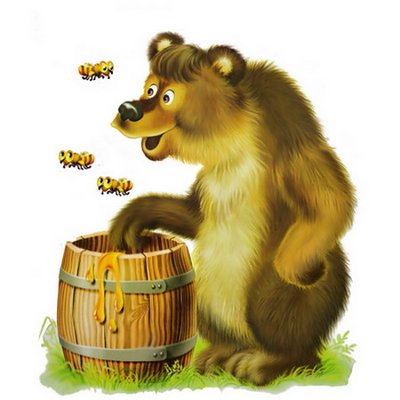 текступражнениеКружит, вьюжит снег-снежок.Круговые движения языкомСпрячься в домик, язычок.Дверь закрой ты посильней,Упражнение «Забор»Чаю теплого налей.Начинаешь согреваться?Упражнение «Чашечка»Можно в кресле покачаться.Вверх…Вниз…Вверх…Вниз…Покачайся, не ленись.Упражнение «Качели»На стене часы висят.Тик…Так…Так они стучат.Упражнение «Часики»Смотрит язычок в окошко,Упражнение «Лопатка»За окошком мерзнет кошка.Вибрация губСпрячем кошку в теплый дом?Упражнение «Забор»Дадим чашку с молоком.Упражнение «Чашечка»Грейся, киска, угощайся,В нашем кресле покачайся.Вверх….Вниз…Вверх…Вниз…Покачайся, не ленись.Упражнение «Качели»Кружит, вьюжит снег-снежокКруговые движения языкомОтдыхает язычок.Упражнение «Лопатка»текстУпражнениеТучка гуляла по синему небу и думала:Сделаться облачком мне бы,Пушистым и мягким, как сладкая вата…ЛопаткаИ плавно лететьС нежным ветром куда то.Плавные движения расслабленного языкаЯ в белую горуМогла б превратитьсяГоркаИ с горки на санкахВоздушных спуститься.Зубки-саночкиМогла бы статьТолстым большим бегемотом.ЛопаткаИ вместе с кувшинкамиПлавать в болоте.Плавные движения расслабленного языкаВ высокий забор превратилась бы я.И вы ни за что не нашли бы меня.ЗаборА если бы в небе корабль появился,Я в парус красивый Могла б превратитьсяПарусНо я не могу белым парусом быть,Ведь кто же тогдаБудет дождики лить?ЛопаткатекступражнениеЯзычок, как бурый мишка,Толстый и ленивый слишком.Нам мишутку, так и быть,Надо медом угостить.ЛопаткаПоложили в чашку мед.Приходи лесной народ.ЧашечкаМишка не один пришел.Он друзей с собой привел.Чашку – зайцу и лисе,ЧашечкаЕще чашку для лосейЧашечкаЧашку – мышке полевой.ЧашечкаКушай мед, народ лесной.Вкусное варенье